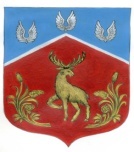 Администрация муниципального образования Громовское сельское поселение муниципального образования Приозерский муниципальный район  Ленинградской областиП О С Т А Н О В Л Е Н И ЕОт  26 февраля 2016 года                                 № 92О внесении изменений в план мероприятий муниципальной  программы «Устойчивое общественное развитие в муниципальном образовании Громовское сельское поселение на 2016 год» .В соответствии со статьей 33 Федерального закона Российской Федерации от 06 октября 2003 года № 131- ФЗ «Об общих принципах организации местного самоуправления в Российской Федерации», областным законом от 14 декабря 2012 года № 95-оз «О содействии развитию на части территорий муниципальных образований Ленинградской области иных форм местного самоуправления», областным законом от 12 мая 2015 года №42-оз «О содействии развитию иных форм местного самоуправления на части территорий населенных пунктов Ленинградской области, являющихся административными центрами поселений», Положения о бюджетном процессе в муниципальном образовании Громовское сельское поселение Приозерский муниципальный район Ленинградской области, утвержденного советом депутатов Громовское сельское поселение от 19.04.2012г. № 106, администрация МО Громовское сельское поселение ПОСТАНОВЛЯЕТ:Внести изменения в план мероприятий муниципальной целевой программы «Устойчивое общественное развитие в муниципальном образовании Громовское сельское поселение на 2016 год» подпрограммы «Создание условий для эффективного выполнения органами местного самоуправления своих полномочий»Настоящее постановление вступает в силу с момента официального опубликования (обнародования) в Леноблинформ, на официальном сайте www.admingromovo.ru.Контроль за исполнением постановления возложить на заместителя главы администрации МО Громовское сельское поселение Михеева А.А.Глава администрации                                                                                               А.П.КутузовМуниципальная программа «Устойчивое общественное развитие в муниципальном образовании Громовское сельское поселение на 2016 год».ПАСПОРТМуниципальной программы «Устойчивое общественное развитие в муниципальном образовании Громовское сельское поселение на 2016 год».1. Общая характеристика сферы реализации Программы, текущее состояние, основные проблемы и прогноз её развитияРешение задач по повышению уровня и качества жизни населения, устойчивому развитию сельских территорий, предусмотренных  Концепцией долгосрочного социально-экономического развития Российской Федерации до 2020 года, утвержденной распоряжением Правительства Российской Федерации от 17 ноября . № 1662-р, а также задачи по  продовольственному обеспечению населения страны, предусмотренной Доктриной продовольственной безопасности Российской Федерации, утвержденной Указом Президента Российской Федерации 
от 30 января . № 120, требует пересмотра места и роли  сельских территорий в осуществлении стратегических социально-экономических преобразований в стране, в том числе принятия мер по созданию предпосылок для устойчивого развития сельских территорий путем:повышение уровня комфортности условий жизнедеятельности;повышения доступности улучшения жилищных условий для сельского населения;повышения престижности сельскохозяйственного труда и формирования в обществе позитивного отношения к сельскому образу жизни;улучшения демографической ситуации;развития в сельской местности местного самоуправления и институтов гражданского общества.На территории муниципального образования располагается  12 населенных пунктов с количеством постоянного населения – 2482 человека. За последние годы в результате спада сельскохозяйственного производства и ухудшения  финансового положения отрасли, изменения организационно – экономического механизма развития социальной сферы и инженерной инфраструктуры села  увеличилось отставание села от города по уровню и условиям жизнедеятельности. Сокращение и измельчение сельской поселенческой структуры приводит к обезлюдению и запустению сельских территорий, выбытию из оборота продуктивных земель сельскохозяйственного назначения, что угрожает не только продовольственной, но и геополитической безопасности России.Этому способствует также крайне низкий уровень комфортности проживания в сельской местности.Материальное положение преобладающей части сельского населения не позволяет использовать систему ипотечного кредитования жилищного строительства. Уровень благоустройства сельского жилищного фонда 
в 2-3 раза ниже городского уровня.Решение проблемы социального развития села является важной составной частью процесса стабилизации и перехода к устойчивому развитию экономики, повышению благосостояния сельского населения.К числу основных проблем развития сельских территорий, на решение которых  направлена реализация Программы, относятся сложная демографическая ситуация, обезлюдение  сельских территорий, низкий уровень  благоустройства и обеспеченности инженерной инфраструктурой.На территории населенных пунктов муниципального образования Громовское сельское поселение Приозерского муниципального района Ленинградской области борщевиком Сосновского засорены порядка 5 га земель. Борщевик Сосновского (далее - борщевик) снижает ценность земельных ресурсов и наносит вред окружающей среде. Прогноз дальнейшего распространения борщевика на территории населенных пунктов муниципального образования показывает, что засоренность борщевиком будет повышаться. Поэтому в настоящее время борьба с этим опасным растением приобретает особую актуальность.Целями программы являются локализация и ликвидация очагов распространения борщевика на территории поселения, а также исключение случаев травматизма среди населения.В результате предварительного обследования территории поселения выявлено порядка 7 га засоренных борщевиком земель пос. Громово и пос. Приладожское.2. Основные цели и задачи Программы.Основными целями Программы являются:-  создание благоприятных условий для проживания в сельской местности;-  активизация местного населения в решении вопросов местного значения;-  повышение общественной значимости развития сельских территорий в общенациональных интересах и привлекательности сельской местности для комфортного проживания и приложения труда;- сохранение и восстановление земельных ресурсов, сохранение сбалансированной экосистемы антропогенных и природных ландшафтов.Основными задачами Программы являются:- благоустройство сельских населенных пунктов;-  усиление противопожарной безопасности населенных пунктов.3. Сроки реализации Программы.Реализацию Программы предполагается осуществить в 2016 году. 4. Основные мероприятия Программы.Основные мероприятия Программы направлены на благоустройство территории сельских населенных пунктов, обеспечение первичных мер пожарной безопасности и комфортного проживания и приложения труда граждан (приложения).5. Ресурсное обеспечение и механизм реализации Программы.Программа реализуется за счет средств бюджета Ленинградской области, бюджета администрации МО Громовское сельское поселение и трудового участия населения. Управление реализацией Программы осуществляет муниципальный заказчик Программы – Администрация МО Громовское сельское поселение МО Приозерский муниципальный район  Ленинградской области.   Муниципальный заказчик Программы несет ответственность за реализацию Программы, уточняет сроки реализации мероприятий Программы и объемы их финансирования. Муниципальным заказчиком Программы выполняются следующие основные задачи: -экономический анализ эффективности программных проектов и мероприятий Программы; -подготовка предложений по составлению плана инвестиционных и текущих расходов на очередной период; -корректировка плана реализации Программы по источникам и объемам финансирования и по перечню предлагаемых к реализации задач Программы по результатам принятия местного  бюджета и уточнения возможных объемов финансирования из других источников; -мониторинг выполнения показателей Программы и сбора оперативной отчетной информации. Мероприятия Программы реализуются посредством заключения муниципальных контрактов, договоров между муниципальным заказчиком Программы и исполнителями Программы, в том числе муниципальных контрактов на строительство, реконструкцию, капитальный ремонт, объектов коммунальной инфраструктуры.        Распределение  объемов финансирования, по этапам и объектам ремонтов осуществляются муниципальным заказчиком Программы.        Контроль за реализацией Программы осуществляется Администрацией. 6. Ожидаемые результаты реализации Программы.Реализация  мероприятий Программы  будет способствовать  повышению уровня жизни сельского населения, активизации участия граждан в решении вопросов местного значения, развитию в сельской местности иных форм местного самоуправления.План мероприятиймуниципальной программы «Устойчивое общественное развитие в муниципальном образовании Громовское сельское поселение на 2016 год».Мероприятия подпрограммы  «Создание условий для эффективного выполнения органами местного самоуправления своих полномочий»Планмероприятий подпрограммы «Борьба  с  борщевиком Сосновского на территории муниципального образования Громовское сельское поселение муниципального образования Приозерский район Ленинградской области  на  2016  год» Приложение к постановлению администрации МО Громовское сельское поселение № 591 от 04 декабря 2015г. Полное наименованиеМуниципальная программа «Устойчивое общественное развитие в муниципальном образовании Громовское сельское поселение на 2016 год». (далее - Программа);Основание для разработкиПрограммы- Федеральный закон Российской Федерации от 06 октября 2003 года № 131 – ФЗ «Об общих принципах организации местного самоуправления в Российской Федерации»; - Областной закон от 14 декабря 2012 года №95–оз «О содействии развития на части территорий муниципальных образований Ленинградской области иных форм местного самоуправления»;- Областной закон от 12 мая 2015 года №42-оз «О содействии развитию иных форм местного самоуправления на части территорий населенных пунктов Ленинградской области, являющихся административными центрами поселений»,Основание для разработкиПрограммы- Устав МО Громовское сельское поселение Приозерский муниципальный район Ленинградской области;Основание для разработкиПрограммы- Решение совета депутатов №34 от 30.06.2015 года об утверждении Положения «Об организации деятельности Общественных советов на частях территорий административного центра МО Громовское сельское поселение МО Приозрский муниципальный район Ленинградской области»;- Положение об организации деятельности старост, Общественных советов на территории МО Громовское сельское поселение, утвержденное решением совета депутатов МО Громовское сельское поселение от 24.05.2013 года № 151Заказчик программыАдминистрация МО Громовское сельское поселениеПредставитель ЗаказчикаЗаместитель главы администрации МО Громовское сельское поселение Михеев А.А.Цель Программы- активизация местного населения в решении вопросов местного значения;- создание комфортных условий жизнедеятельности в  сельской местности;- повышение уровня социально-инженерного обустройства в сельском поселенииСроки и этапы реализации Программы  2016 год. Источники финансирования ПрограммыОбщий объем финансирования программы составит  3 445,720  тыс. рублей, в том числе: из бюджета МО Громовское сельское поселение: – 666,688  тыс. рублей;из бюджета Ленинградской области: – 2 611,532 тыс. рублей;из прочих источников (трудовое участие населения):-  167,5 тыс. рублей.Подпрограммы муниципальной программыПодпрограмма  «Создание условий для эффективного выполнения органами местного самоуправления своих полномочий»;Подпрограмма «Мероприятия по борьбе с борщевиком Сосновского»Основные целевые показатели от реализации ПрограммыК окончанию реализации программы планируется:1. Достичь уровня обеспеченности населенных пунктов пожарными водоемами   – 100%;2. Отремонтировать общественные колодцы:  – 100%;3. Повысить уровень обеспеченности поселков детским игровым и спортивным оборудованием:  – 100%;         4. Отремонтировать уличное освещение: – 80%;           5. Отремонтировать грунтовые дороги: – 60%;          6. Ликвидация угрозы неконтролируемого распространения борщевика Сосновского – 100%;Ожидаемые результаты реализации программыУстройство пожарного водоема – 1шт.Обустройство общественного колодца – 1 шт.Обустройство детского городка (установка игрового оборудования и ограждение детского городка) – 1 шт.Ремонт площадки для накопления отходов производства и потребления – 8 шт.Установка детского игрового оборудования – 2 шт.Обустройство пешеходных дорожек – 1 шт.Ликвидация несанкционированных свалок  – 4 шт.Отремонтировано фонарей  уличного освещения – 104 шт.Ремонт грунтового покрытия местных дорог  700м.Разработчик ПрограммыАдминистрация МО Громовское сельское поселениеОсновной исполнитель программыАдминистрация МО Громовское сельское поселениеРуководитель программыЗаместитель  главы администрации МО Громовское сельское поселение Михеев А.А.Организация контроля  над исполнением ПрограммыПредоставление отчетов о ходе реализации программных мероприятий главе администрации МО Громовское сельское поселение.Контроль над  ходом реализации Программы осуществляет зам. главы администрации МО Громовское сельское поселение Михеев А.А.Областной законСфера деятельностиМероприятияТерриториальная принадлежность (муниципальное образование)Срок финансирования мероприятия годПланируемые объемы финансирования( тыс. рублей в ценах года реализации мероприятия)Планируемые объемы финансирования( тыс. рублей в ценах года реализации мероприятия)Планируемые объемы финансирования( тыс. рублей в ценах года реализации мероприятия)Планируемые объемы финансирования( тыс. рублей в ценах года реализации мероприятия)Планируемые объемы финансирования( тыс. рублей в ценах года реализации мероприятия)Индикаторы реализации (целевые задания)Код раздела, подраздела расходов бюджетаКод вида расходов бюджетаОбластной законСфера деятельностиМероприятияТерриториальная принадлежность (муниципальное образование)Срок финансирования мероприятия годВсего тыс.руб.в том числев том числев том числев том числеИндикаторы реализации (целевые задания)Код раздела, подраздела расходов бюджетаКод вида расходов бюджетаОбластной законСфера деятельностиМероприятияТерриториальная принадлежность (муниципальное образование)Срок финансирования мероприятия годВсего тыс.руб.Федеральный бюджет  тыс руб.Областной бюджет тыс.руб.Местные бюджеты  тыс.руб.Прочие источникиИндикаторы реализации (целевые задания)Код раздела, подраздела расходов бюджетаКод вида расходов бюджета134567891011121314Областной закон от 14 декабря 2012 года №95–оз «О содействии развития на части территорий муниципальных образований Ленинградской области иных форм местного самоуправления»;Обеспечение пожарной безопасностиУстановка координатных табличек у водоисточников п.Яблоновкап.ст. Громовоп.Славянкап.Красно- армейскоеМО Громовское сельское поселение МО Приозерский муниципальный район Ленинградской области20163024,006,000310411Областной закон от 14 декабря 2012 года №95–оз «О содействии развития на части территорий муниципальных образований Ленинградской области иных форм местного самоуправления»;Обеспечение пожарной безопасностиОбустройство пожарного водоема в п.СлавянкаМО Громовское сельское поселение МО Приозерский муниципальный район Ленинградской области2016150120,0030,000310411Областной закон от 14 декабря 2012 года №95–оз «О содействии развития на части территорий муниципальных образований Ленинградской области иных форм местного самоуправления»;БлагоустройствоУстановка детского игрового и спортивного оборудования в п.Яблоновка, п.ПортовоеМО Громовское сельское поселение МО Приозерский муниципальный район Ленинградской области2015176,5141,2035,300503244Областной закон от 14 декабря 2012 года №95–оз «О содействии развития на части территорий муниципальных образований Ленинградской области иных форм местного самоуправления»;БлагоустройствоОбустройство детского городка (установка игрового оборудования и ограждение детского городка) в п.Красно- армейскоеМО Громовское сельское поселение МО Приозерский муниципальный район Ленинградской области2016270216,0054,000502244Областной закон от 14 декабря 2012 года №95–оз «О содействии развития на части территорий муниципальных образований Ленинградской области иных форм местного самоуправления»;БлагоустройствоРемонт (замена) фонарей  уличного освещения п.ст. ГромовоМО Громовское сельское поселение МО Приозерский муниципальный район Ленинградской области2016312249,6062,400502244Областной закон от 14 декабря 2012 года №95–оз «О содействии развития на части территорий муниципальных образований Ленинградской области иных форм местного самоуправления»;БлагоустройствоРемонт (замена) фонарей  уличного освещения п.Портовое,п.Приладожское,п. Красно- армейскоеМО Громовское сельское поселение МО Приозерский муниципальный район Ленинградской области201610080,0020,000503244Областной закон от 14 декабря 2012 года №95–оз «О содействии развития на части территорий муниципальных образований Ленинградской области иных форм местного самоуправления»;БлагоустройствоРемонт (отсыпка, профелирование) поселковых грунтовых дорог п.ст.Громово, п. Красно- армейскоеМО Громовское сельское поселение МО Приозерский муниципальный район Ленинградской области2016412,5330,0082,500503244Областной закон от 14 декабря 2012 года №95–оз «О содействии развития на части территорий муниципальных образований Ленинградской области иных форм местного самоуправления»;БлагоустройствоОбустройство общественного колодца в п.ПортовоеМО Громовское сельское поселение МО Приозерский муниципальный район Ленинградской области201610080,0020,000502244Областной закон от 14 декабря 2012 года №95–оз «О содействии развития на части территорий муниципальных образований Ленинградской области иных форм местного самоуправления»;БлагоустройствоРемонт площадки для накопления отходов производства и потребления в пос. ст. ГромовоМО Громовское сельское поселение МО Приозерский муниципальный район Ленинградской области201610080,0020,000503244Областной закон от 14 декабря 2012 года №95–оз «О содействии развития на части территорий муниципальных образований Ленинградской области иных форм местного самоуправления»;Ликвидация несанкционированных свалокМО Громовское сельское поселение МО Приозерский муниципальный район Ленинградской области2016186,48149,1837,301837,481469,98367,50Областной законСфера деятельностиМероприятияТерриториальная принадлежность (муниципальное образование)Срок финансирования мероприятия годПланируемые объемы финансирования( тыс. рублей в ценах года реализации мероприятия)Планируемые объемы финансирования( тыс. рублей в ценах года реализации мероприятия)Планируемые объемы финансирования( тыс. рублей в ценах года реализации мероприятия)Планируемые объемы финансирования( тыс. рублей в ценах года реализации мероприятия)Планируемые объемы финансирования( тыс. рублей в ценах года реализации мероприятия)Индикаторы реализации (целевые задания)Код раздела, подраздела расходов бюджетаКод вида расходов бюджетаОбластной законСфера деятельностиМероприятияТерриториальная принадлежность (муниципальное образование)Срок финансирования мероприятия годВсего руб.в том числев том числев том числев том числеИндикаторы реализации (целевые задания)Код раздела, подраздела расходов бюджетаКод вида расходов бюджетаОбластной законСфера деятельностиМероприятияТерриториальная принадлежность (муниципальное образование)Срок финансирования мероприятия годВсего руб.Федеральный бюджет   руб.Областной бюджет руб.Местные бюджеты  руб.Прочие источникиИндикаторы реализации (целевые задания)Код раздела, подраздела расходов бюджетаКод вида расходов бюджета134567891011121314Областной закон от 12 мая 2015 года №42-оз «О содействии развитию иных форм местного самоуправления на части территорий населенных пунктов Ленинградской области, являющихся административными центрами поселений»Ремонт (отсыпка, профелирование) внутри поселковой грунтовой дороги, ремонт (замена) опор и фонарей уличного освещенияМО Громовское сельское поселение МО Приозерский муниципальный район Ленинградской области2016811940,64611552,51175388,1325000,00Областной закон от 12 мая 2015 года №42-оз «О содействии развитию иных форм местного самоуправления на части территорий населенных пунктов Ленинградской области, являющихся административными центрами поселений»Благоустройство центральной площади, памятника герою ВОВ и придомовой территории жилых домов по ул.ЦентральнойМО Громовское сельское поселение МО Приозерский муниципальный район Ленинградской области2016658000,00530000,00110000,0018000,001469940.641141552,51285388,1343000,00N  
п/п Наименование объекта,
мероприятия     Территориаль-
ная принад-  
лежность     Срок  
финан-
сиро- 
вания 
меро- 
прия- 
тия,  
год   Планируемые объемы финансирования    
(тыс. рублей в ценах года реализации   
мероприятия)               Планируемые объемы финансирования    
(тыс. рублей в ценах года реализации   
мероприятия)               Планируемые объемы финансирования    
(тыс. рублей в ценах года реализации   
мероприятия)               Планируемые объемы финансирования    
(тыс. рублей в ценах года реализации   
мероприятия)               Планируемые объемы финансирования    
(тыс. рублей в ценах года реализации   
мероприятия)               Индика-
торы   
реали- 
зации  
(целе- 
вые    
зада-  
ния)   Главный   
распорядитель
бюджетных  
средств   Распорядитель
(получатель) 
бюджетных  
средств   N  
п/п Наименование объекта,
мероприятия     Территориаль-
ная принад-  
лежность     Срок  
финан-
сиро- 
вания 
меро- 
прия- 
тия,  
год   всего  в том числе           в том числе           в том числе           в том числе           Индика-
торы   
реали- 
зации  
(целе- 
вые    
зада-  
ния)   Главный   
распорядитель
бюджетных  
средств   Распорядитель
(получатель) 
бюджетных  
средств   N  
п/п Наименование объекта,
мероприятия     Территориаль-
ная принад-  
лежность     Срок  
финан-
сиро- 
вания 
меро- 
прия- 
тия,  
год   всего  феде-  
ральный
бюджет обла-   
стной   
бюджет  местные
бюджетыпрочие 
источ- 
ники   Индика-
торы   
реали- 
зации  
(целе- 
вые    
зада-  
ния)   Главный   
распорядитель
бюджетных  
средств   Распорядитель
(получатель) 
бюджетных  
средств   1  2          3      4   5    6   7    8   9   10   11      12      Раздел 1. Проведение обследования                                               Раздел 1. Проведение обследования                                               Раздел 1. Проведение обследования                                               Раздел 1. Проведение обследования                                               Раздел 1. Проведение обследования                                               Раздел 1. Проведение обследования                                               Раздел 1. Проведение обследования                                               Раздел 1. Проведение обследования                                               Раздел 1. Проведение обследования                                               Раздел 1. Проведение обследования                                               Раздел 1. Проведение обследования                                               Раздел 1. Проведение обследования                                               Проведение           
обследования         
территории   муниципального образования Громовское сельское поселение  Приозерского муниципального района        
Ленинградской области
на засоренность      
борщевиком           
Сосновского        муниципальное образование Громовское сельское поселение Приозерского  муниципального района Ленинградской области2016005 Га Администрация муниципального образования Громовское сельское поселение  В        
соответствии 
с решением   
главного     
распорядителя
бюджетных    
средств      
(далее -     
ГРБС)        Всего по разделу     0 05 гаРаздел 2. Проведение комплекса мероприятий по уничтожению борщевика Сосновского                        Раздел 2. Проведение комплекса мероприятий по уничтожению борщевика Сосновского                        Раздел 2. Проведение комплекса мероприятий по уничтожению борщевика Сосновского                        Раздел 2. Проведение комплекса мероприятий по уничтожению борщевика Сосновского                        Раздел 2. Проведение комплекса мероприятий по уничтожению борщевика Сосновского                        Раздел 2. Проведение комплекса мероприятий по уничтожению борщевика Сосновского                        Раздел 2. Проведение комплекса мероприятий по уничтожению борщевика Сосновского                        Раздел 2. Проведение комплекса мероприятий по уничтожению борщевика Сосновского                        Раздел 2. Проведение комплекса мероприятий по уничтожению борщевика Сосновского                        Раздел 2. Проведение комплекса мероприятий по уничтожению борщевика Сосновского                        Раздел 2. Проведение комплекса мероприятий по уничтожению борщевика Сосновского                        Раздел 2. Проведение комплекса мероприятий по уничтожению борщевика Сосновского                        Подраздел 2.1. Проведение комплекса мероприятий по уничтожению борщевика Сосновского на территориях населенных пунктов муниципального образования Громовское сельское поселение Приозерского  муниципального района Ленинградской областиПодраздел 2.1. Проведение комплекса мероприятий по уничтожению борщевика Сосновского на территориях населенных пунктов муниципального образования Громовское сельское поселение Приозерского  муниципального района Ленинградской областиПодраздел 2.1. Проведение комплекса мероприятий по уничтожению борщевика Сосновского на территориях населенных пунктов муниципального образования Громовское сельское поселение Приозерского  муниципального района Ленинградской областиПодраздел 2.1. Проведение комплекса мероприятий по уничтожению борщевика Сосновского на территориях населенных пунктов муниципального образования Громовское сельское поселение Приозерского  муниципального района Ленинградской областиПодраздел 2.1. Проведение комплекса мероприятий по уничтожению борщевика Сосновского на территориях населенных пунктов муниципального образования Громовское сельское поселение Приозерского  муниципального района Ленинградской областиПодраздел 2.1. Проведение комплекса мероприятий по уничтожению борщевика Сосновского на территориях населенных пунктов муниципального образования Громовское сельское поселение Приозерского  муниципального района Ленинградской областиПодраздел 2.1. Проведение комплекса мероприятий по уничтожению борщевика Сосновского на территориях населенных пунктов муниципального образования Громовское сельское поселение Приозерского  муниципального района Ленинградской областиПодраздел 2.1. Проведение комплекса мероприятий по уничтожению борщевика Сосновского на территориях населенных пунктов муниципального образования Громовское сельское поселение Приозерского  муниципального района Ленинградской областиПодраздел 2.1. Проведение комплекса мероприятий по уничтожению борщевика Сосновского на территориях населенных пунктов муниципального образования Громовское сельское поселение Приозерского  муниципального района Ленинградской областиПодраздел 2.1. Проведение комплекса мероприятий по уничтожению борщевика Сосновского на территориях населенных пунктов муниципального образования Громовское сельское поселение Приозерского  муниципального района Ленинградской областиПодраздел 2.1. Проведение комплекса мероприятий по уничтожению борщевика Сосновского на территориях населенных пунктов муниципального образования Громовское сельское поселение Приозерского  муниципального района Ленинградской областиПодраздел 2.1. Проведение комплекса мероприятий по уничтожению борщевика Сосновского на территориях населенных пунктов муниципального образования Громовское сельское поселение Приозерского  муниципального района Ленинградской области2.1.1Мероприятия по       
уничтожению борщевика
Сосновского          
механическими        
методами (скашивание 
вегетативной массы   
борщевика,           
выкапывание корневой 
системы - два раза)  муниципальное образование Громовское сельское поселение Приозерского  муниципального района Ленинградской области201638,33,8334,55 гаАдминистрация муниципальное образование Громовское сельское поселение Приозерского  муниципального района Ленинградской областиВ            
соответствии 
с решением   
ГРБС         Итого                38,33,334,52.1.2Мероприятия по       
уничтожению борщевика
Сосновского          
химическими методами 
(обработка           
отрастающего         
борщевика            
арборицидами - один  
раз или гербицидами -
два раза)            муниципальное образование Громовское сельское поселение Приозерского  муниципального района Ленинградской области201610010905 гаАдминистрация муниципальное образование Громовское сельское поселение Приозерского  муниципального района Ленинградской областиВ            
соответствии 
с решением   
ГРБС         Итого                100 10902.1.4Оценка эффективности 
проведенного         
комплекса мероприятий
по уничтожению       
борщевика Сосновскогомуниципальное образование Громовское сельское поселение Приозерскогомуниципального района Ленинградской области20160010 гаАдминистрация муниципального образования Громовское сельское поселение Приозерскогомуниципального района Ленинградской областиВ            
соответствии 
с решением   
ГРБС         Итого                0 0Всего по разделу 2   138,313,8124,5Всего по Программе   2016138,313,8124,5